Rogene Worley Middle SchoolWeekly Lesson Plan2019-2020 School YearGrade Level:  8					Six Weeks:  4    Week: 5						       Dates:  2/3-7/2020100% EVERY STUDENT EVERY DAYMondayTuesdayWednesdayC000HRaise HandRaise HandRaise HandAWe will study the qualities for leadership and participate in an online discussion.We will study about communication.We will study about digital citizenship.M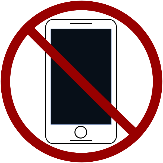 No MovementNo MovementNo MovementPI will read about the qualities of leadership and write a response on the online discussion.I will read about communication and how it pertains to good leadership qualities.I will write a response on the online discussion and answer questions in a short quiz.I will read about digital citizenship and how it pertains to good leadership qualities.I will write a response on the online discussion and answer questions on a test.S“If you can hear me, clap once…If you hear me now, clap twice.”  “If you can hear me, clap once…If you hear me now, clap twice.”  “If you can hear me, clap once…If you hear me now, clap twice.”  ThursdayFridayNotesC00HRaise HandRaise HandAWe will study community service and volunteering.We will study the importance of clubs and extra-curricular activities.We will study mentorship.We will actively listen and participate in a video conference with a professional in one of our chosen career fields.MNo MovementNo MovementPI will read about community service and volunteering.I will create a spreadsheet in order to help me keep track of my hours.I will write a response on the online discussion.I will read about mentorship.I will write a response on the online discussion.I will actively listen and participate in a video conference with a professional.S“If you can hear me, clap once…If you hear me now, clap twice.”  “If you can hear me, clap once…If you hear me now, clap twice.”  